Žádost o přijetí dítěte k předškolnímu vzdělávánído Mateřské školy Sluníčko DobrovízPražská 83, 252 61 DobrovízSvým podpisem potvrzujeme, že jsme byli poučeni, že :součástí žádosti potvrzení registrujícího praktického lékaře pro děti a dorost o tom, že se dítě podrobilo stanovenému pravidelnému očkování, nebo s uvedením důvodu neočkovánídnem podání žádosti je zahájeno správní řízení a správním orgánem byla stanovena lhůta 7 dnů k dodání dalších potřebných dokladů důležitých k předmětnému řízenířízení se opírá o zákon č.561/2004 Sb., ( školský zákon), zákon č. 500/2004 Sb., o správním řízení, vyhlášku č.14/2005 Sb., ve znění vyhlášky č.43/2006 Sb., o předškolním vzdělávání, vše v platném znění  jsme povinni do žádosti uvést úplné a pravdivé údaje, které mají vliv na toto správní řízení a doložení skutečností je v zájmu zákonného zástupceškola s  údaji zachází dle platné legislativydle zákona o správním řízení můžete před vydáním rozhodnutí nahlédnout do spisu a to v termínu stanoveném ředitelkou školy Rodiče jsou za jedno přihlásit své dítě do Mateřské školy Sluníčko Dobrovíz____________________________________________________________________________________________________Zákonní zástupci dítěte se dohodli, že zmocnění k doručování písemností týkajících se práv a právem chráněných zájmů dítěte má (příjemce pro rozhodnutí žádosti):…………………………………………………………………………………………………...  Jméno a příjmení a vztah k dítěti 		. . . . . . . . . . . . . . . . . . . . . . . . . . . . . . . . . . . . . . . . . . . . . . . . . . . . . . . . . . . . . . . . . . . . . . . . . . . . . . . . . . . . . . . . . . . . . . . . . . . . . . . . . . . . . . . . . Trvalé bydliště, včetně PSČ a telefonV  ……………………… dne ………………                   …………….……………………………………………						Podpisy zákonných zástupcůJMÉNO A PŘÍJMENÍ DÍTĚTE:Datum narození:Rodné číslo :Státní občanství:Adresa trvalého pobytu dítěte:PSČ:Přepokládaná délka denní docházky: (zaškrtněte)CelodenněDopoledneOTEC DÍTĚTE:Adresa:(pokud je jiná než adresa dítěte)Telefon:e-mail:Otec je zaměstnán:Ano       NeMATKA DÍTĚTE:Adresa:(pokud je jiná než adresa dítěte)Telefon:e-mail:Matka je zaměstnána:Ano       NeLÉKAŘ, v jehož péči je dítě:Adresa ordinace:Telefon:Zdravotní pojišťovna: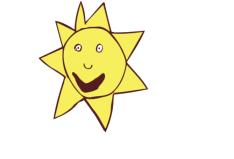 